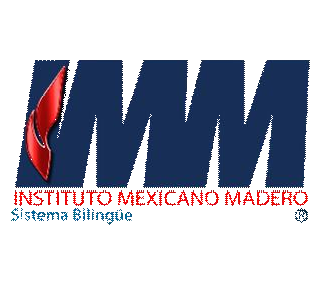 TRÁMITE PARA RENOVACIÓN DE BECAS SEP PREESCOLAR PRIMARIA Y SECUNDARIA.C O N V O C A T O R I ACon el propósito de facilitar el proceso de renovación de beca para los alumnos que cuentan con beca del Programa SEP, hacemos de su conocimiento las siguientes disposiciones:Los trámites se realizarán en Control Escolar del nivel educativo que cursará el estudiante, conforme al calendario establecido por la SEP.“Con base en la Ley de Educación del Estado de Puebla, en la fracción III de su artículo 145 y del Reglamento de Becas del IMM, el concepto al que se aplicará la beca SEP será el de colegiaturas.”Para obtener la renovación es necesario:Que el alumno cumpla con el promedio solicitado 8.5 (ocho punto cinco).Estar al corriente en los pagos de colegiaturas e inscripción.Hacer el pago de inscripción  antes del 3 de Julio del 2020.NO HAY PRORROGAS.Entregar los siguientes documentos:1.- Solicitud de renovación de beca (disponible para su impresión y llenado en la página  electrónica www.imm.edu.mx /descargas a partir del  29 de mayo  del 2020.2.- Copia del Oficio que acredita la beca del ciclo escolar 2019-2020, expedido por la Secretaría de Educación Pública del Estado.3.- Copia del comprobante del pago total de  inscripciónDebido a la nueva disposición de aplicación de beca SEP en inscripción, en caso de tramitarla por primera vez o ser candidato a renovarla , deberás realizar tu pago* en Caja Institucional o en la siguiente opción bancaria :No. Cuenta: SCOTIABANK  03603187535Clabe Interbancaria: 044650036031875354Concepto de pago: Matrícula del alumno más la palabra BECASEPEjemplo: 20004567BECASEP*En caso de haber solicitado comprobante fiscal, para respetar su emisión con beca, será enviado posterior al 28 de agosto. 4.- Copia de la Boleta Oficial de calificaciones con: promedio, sello de la institución y firma de la responsable de Departamento Escolar del nivel.5.- Anexar comprobantes de ingresos del último mes a la entrega y comprobantes de gastos de  los  últimos dos meses a la entrega.6.- Fecha de entrega de documentos.Para cualquier duda o aclaración favor de acudir a la Dirección del Plantel.NOTA: Todos las convocatorias y solicitudes están publicadas en la página www.imm.edu.mx/descargas Plantel Centro .A T E N T A M E N T EMd. Pablo Tulio Silva Gómez  Director Plantel CentroPuebla, Puebla a 29 de Mayo del 2020.Nivel educativoRecepción de documentos para renovaciónPreescolar29 de Junio al 3 de Julio del 2020 Primaria29 de Junio al 3 de Julio del 2020 Secundaria29 de Junio al 3 de Julio del 2020 